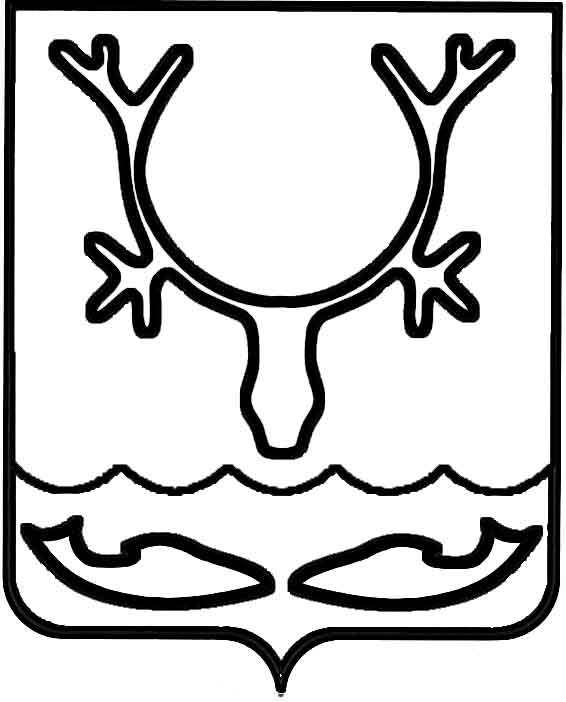 Администрация муниципального образования
"Городской округ "Город Нарьян-Мар"ПОСТАНОВЛЕНИЕОб утверждении перечня автомобильных дорог общего пользования местного значения муниципального образования "Городской округ "Город Нарьян-Мар"В соответствии со статьями 5 и 8 Федерального закона от 08.11.2007 
№ 257-ФЗ "Об автомобильных дорогах и о дорожной деятельности в Российской Федерации и о внесении изменений в отдельные законодательные акты Российской Федерации", Администрация муниципального образования "Городской округ "Город Нарьян-Мар" П О С Т А Н О В Л Я Е Т:1.	Утвердить перечень автомобильных дорог общего пользования местного значения муниципального образования "Городской округ "Город Нарьян-Мар" (Приложение).2. Признать утратившим силу:2.1. Постановление Администрации муниципального образования "Городской округ "Город Нарьян-Мар" от 07.12.2018 № 968 "Об утверждении перечня автомобильных дорог общего пользования местного значения МО "Городской округ "Город Нарьян-Мар".2.2. Постановление Администрации муниципального образования "Городской округ "Город Нарьян-Мар" от 13.03.2019 № 275 "О внесении изменений 
в постановление № 968 от 07.12.2018 "Об утверждении перечня автомобильных дорог общего пользования местного значения МО "Городской округ "Город 
Нарьян-Мар".3.	Настоящее постановление вступает в силу со дня его подписания 
и подлежит опубликованию в официальном бюллетене городского округа "Город Нарьян-Мар" "Наш город".Приложение к постановлению Администрациимуниципального образования"Городской округ "Город Нарьян-Мар"от 16.07.2020 № 509Перечень автомобильных дорог общего пользования местного значения муниципального образования "Городской округ "Город Нарьян-Мар"16.07.2020№509Глава города Нарьян-Мара О.О. Белак№ п/пНаименование дороги Протяженность, (км)Площадь покрытия, (кв.м)Площадь покрытия, (кв.м)Площадь покрытия, (кв.м)Площадь покрытия, (кв.м)Площадь покрытия, (кв.м)Идентификационный номер№ п/пНаименование дороги Протяженность, (км)АсфальтобетонноеЦементобетонноеГравийное (щебеночное)ГрунтовоеВсегоИдентификационный номер1.Автомобильная дорога "на водозабор"0,7202263472369811-111 ОП МГ-0012.Автомобильная дорога "на полигон ТБО"3,005164180531821711-111 ОП МГ-0023.Автомобильная дорога "переулок Весенний"0,2671821182111-111 ОП МГ-0434.Автомобильная дорога "переулок Высоцкого"0,3371474147411-111 ОП МГ-0045.Автомобильная дорога "переулок Дорожный"0,6502723272311-111 ОП МГ-0446.Автомобильная дорога "переулок Заполярный"0,1561181118111-111 ОП МГ-0187.Автомобильная дорога "переулок Лесной"0,4602079207911-111 ОП МГ-0458.Автомобильная дорога "переулок М.Баева"0,3782317231711-111 ОП МГ-0469.Автомобильная дорога "переулок Малый Качгорт"0,622823939218423911-111 ОП МГ-01910.Автомобильная дорога "переулок Полевой"0,3582027202711-111 ОП МГ-00511.Автомобильная дорога
"переулок Рождественский"0,5872504250411-111 ОП МГ-02012.Автомобильная дорога "переулок Рыбацкий"0,3321563798236111-111 ОП МГ-02113.Автомобильная дорога "переулок Сахалинский"0,66017151053276811-111 ОП МГ-02214.Автомобильная дорога "переулок Северный"0,3328781845272311-111 ОП МГ-02315.Автомобильная дорога "дамба школа № 5"0,439983214331211-111 ОП МГ-04716.Автомобильная дорога "улица Авиаторов"0,9847250725011-111 ОП МГ-00717.Автомобильная дорога "улица Бондарная"1,14843241377570111-111 ОП МГ-04818.Автомобильная дорога "улица Зеленая"0,3101253881213411-111 ОП МГ-02419.Автомобильная дорога "улица Зимняя"0,5031242025214911-111 ОП МГ-04920.Автомобильная дорога "улица Калмыкова"0,44817318071007298711-111 ОП МГ-00821.Автомобильная дорога "улица Колхозная"0,2421142114211-111 ОП МГ-05022.Автомобильная дорога "улица Комсомольская"0,3891674167411-111 ОП МГ-05123.Автомобильная дорога "улица Красная"0,412762317239311-111 ОП МГ-05224.Автомобильная дорога "улица Меньшикова"0,32010331295232811-111 ОП МГ-00925.Автомобильная дорога "улица Мира"2,020494102211071511-111 ОП МГ-02526.Автомобильная дорога "улица Морская"0,4551715171511-111 ОП МГ-02627.Автомобильная дорога "улица Мурманская"1,22911864160534611-111 ОП МГ-05328.Автомобильная дорога "улица Набережная"0,290602503110511-111 ОП МГ-05429.Автомобильная дорога "улица Оленная"0,55423031054335711-111 ОП МГ-02730.Автомобильная дорога "улица Российская"1,1127720394811411-111 ОП МГ-01731.Автомобильная дорога "улица Строительная"0,3788631570243311-111 ОП МГ-01032.Автомобильная дорога "улица Студенческая"0,2252661491175711-111 ОП МГ-05533.Автомобильная дорога "улица Титова"0,4401481691217211-111 ОП МГ-05634.Автомобильная дорога "улица Школьная"0,11442542511-111 ОП МГ-05735.Автомобильная дорога "улица Южная"0,4792093802401111-111 ОП МГ-03036.Автомобильная дорога "улица Явтысого"0,327815860167511-111 ОП МГ-03137.Автомобильная дорога "переулок 1-й переулок"0,13768368311-111 ОП МГ-01138.Автомобильная дорога "переулок 2-й переулок"0,13453653611-111 ОП МГ-03239.Автомобильная дорога "улица 60 лет СССР"0,3732736273611-111 ОП МГ-01240.Автомобильная дорога "улица Заводская"1,2485247215756849511-111 ОП МГ-03341.Автомобильная дорога "улица Ненецкая"0,6654755475511-111 ОП МГ-03442.Автомобильная дорога "улица Печорская"0,4511129907203611-111 ОП МГ-05843.Автомобильная дорога "улица Пионерская"0,98057941828762211-111 ОП МГ-01344.Автомобильная дорога "улица Победы"0,194477538101511-111 ОП МГ-03545.Автомобильная дорога "улица Полярная"0,5615902590211-111 ОП МГ-01446.Автомобильная дорога "улица Пустозерская"0,2461619161911-111 ОП МГ-03647.Автомобильная дорога "улица Пырерка"0,6183613522413511-111 ОП МГ-03748.Автомобильная дорога "улица Речная"0,4982961282966254411-111 ОП МГ-05949.Автомобильная дорога "улица Рыбников"0,9486960696011-111 ОП МГ-03850.Автомобильная дорога "улица Сапрыгина"0,816131215613107598011-111 ОП МГ-03951.Автомобильная дорога "улица Смидовича"0,79734672137560411-111 ОП МГ-01552.Автомобильная дорога "улица Совхозная"0,864735665573811-111 ОП МГ-04053.Автомобильная дорога "улица Тыко Вылко"0,6696225622511-111 ОП МГ-01654.Автомобильная дорога "улица Светлая"1,293136687077728111-111 ОП МГ-06055.Автомобильная дорога "улица проф. Чернова"0,3272246162240811-111 ОП МГ-04156.Автомобильная дорога "улица Рябиновая"1,0195948594811-111 ОП МГ-06157.Автомобильная дорога "переулок Брусничный"0,3601874187411-111 ОП МГ-06358.Автомобильная дорога "переулок им. Мартина Ульсена"0,5373167316711-111 ОП МГ-06259.Автомобильная дорога "улица Аэродромная"0,7952051574123448511-111 ОП МГ-06460.Автомобильная дорога "улица Полярных летчиков"0,51135561707179811-111 ОП МГ-06561.Автомобильная дорога "переулок им. Антипина Н.Г."0,3972269226911-111 ОП МГ-06662.Автомобильная дорога "проезд Торговый"0,586573092990335611-111 ОП МГ-07063.Автомобильная дорога "переулок Банный"0,11356556511-111 ОП МГ-06964.Автомобильная дорога "переулок Ивовый"0,2861491149111-111 ОП МГ-06865.Автомобильная дорога "улица Радужная"0,26389789711-111 ОП МГ-07166.Автомобильная дорога "улица Березовая"0,5912917291711-111 ОП МГ-06767.Автомобильная дорога "переулок Снежный"0,1225353959211-111 ОП МГ-07268.Автомобильная дорога
"проезд имени капитана Матросова"0,3382320232011-111 ОП МГ-04269.Автомобильная дорога "улица Юбилейная            
(2-я линия)"0,510261816184211-111 ОП МГ-07370.Автомобильная дорога "улица им. В.В.Сущинского"0,7235559555911-111 ОП МГ-07471.Автомобильная дорога "улица им. И.К.Швецова"0,6085447544711-111 ОП МГ-07572.Автомобильная дорога
"улица Полярная – улица Рыбников"0,8957981798111-111 ОП МГ-07673.Автомобильная дорога "улица Рыбников – центральные очистные сооружения"0,4653773377311-111 ОП МГ-07774.Дорога ул. Ленина (от ул. Авиаторов до ул. Первомайская)0,09081981911-111 ОП МГ-07875.Автомобильная дорога, ведущая к воинской части № 12403 (участок от муниципальной автомобильной дороги "Дорога на свалку от старого аэропорта" 
до воинской части 12403 (ул. Авиаторов, д. № 33, 
г. Нарьян-Мар))0,6073521352111-111 ОП МГ-07976.Строительство автомобильной дороги ул. Ненецкая на участке от ул. Чернова до ул. Рыбников0,2121416141611-111 ОП МГ-080ИТОГО:43,529964431850935684117702268338